ANDRÉ WILLIAMS ROCHA REIS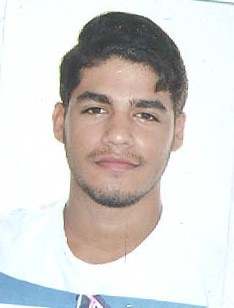 GALERIA EMILIO DIAS RAMOS, AP 01 BAIRRO CENTRO / BRAGANÇA- PA CEP: 68600.000FONE: (91) 9 9903-9361 / E-mail: andre_willans@hotmail.comOBJETIVO	Ingressar como colaborador nesta conceituada empresa, contribuindo para seu melhor desempenho, bem como crescimento pessoal e profissional. DADOS PESSOAISData de nascimento: 11/08/1997                           Estado Civil: SolteiroNaturalidade: Bragança- PA 			Nacionalidade: BrasileiroHABILIDADESDomínio de Informática e Internet Experiência em vendas e atendimento ao públicoFORMAÇÃO ESCOLAREnsino médio completoEXPERIENCIA PROFISSIONAL Balconista Empregador – Panificadora VIVA Fone – (91) 98110-9859 Katia do Socorro Período – 2015/2016Vendedor Empregador – Rebeca VariedadesFone – (91) 99154-1074 – Roberto Oliveira Período – 2016Auxiliar de EscritórioEmpregador – AMR Pescados Fone – (91) 99903-9361 Marcos Assis/ Mayara AssisPeríodo – 2017/2018CONSIDERAÇOES FINAIS Prezados senhores: Coloco-me a disposição desta empresa para entrevistas e testes que sejam necessários. E declaro que todas as informações acima são verdadeiras. Bragança-PA: 2019. 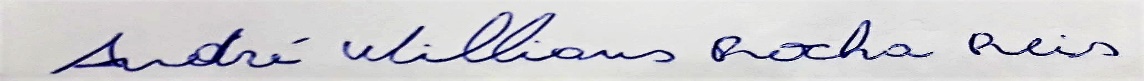 ANDRÉ WILLIAMS ROCHA REIS 